Cher(e)s patient(e)s,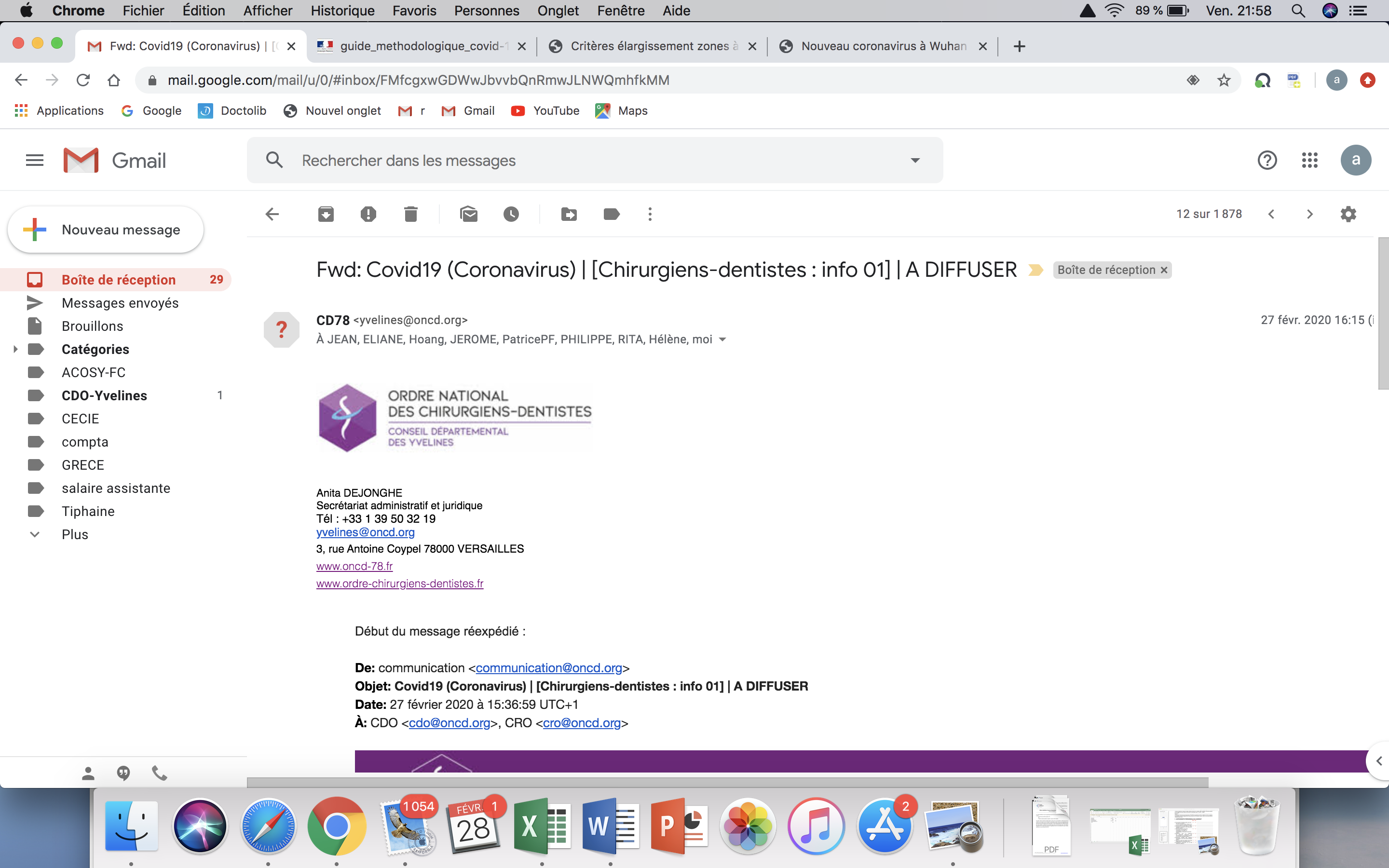 Le coronovavirus COVID-19 est présent en France. Afin d’éviter sa propagation, plusieurs mesures préventives sont mises en place au cabinet.Si vous revenez d’un séjour dans un pays à risque, que vous présentiez ou non des symptômes : ne rentrez pas dans le cabinet, rentrez chez vous, et appelez-nous pour reporter votre rendez-vous de 15 jours.Si vous présentez un ou plusieurs symptômes suivants : Fièvre supérieure ou égale à 38°CSensation de fièvre (frissons) Syndrome grippal (rhume, mal de gorge)Apparition d’une fatigue intenseDouleurs musculaires inhabituelles Maux de tête.Appelez le 15 pour être renseigné. Il convient de reporter votre rendez-vous d’au moins 15j.Si vous n’êtes pas dans ces situations, rentrez dans le cabinet et faites une friction des mains avec la solution hydro alcoolique mise à votre disposition dans l’entrée pendant 30s. Ne serrez pas la main pour dire bonjour. Pour éviter toute propagation, les magazines sont retirés de la salle d’attente.Quant aux règlements, les paiements par carte seront privilégiés (le virus reste vivant sur les billets-chèques durant au moins 5 jours). Le terminal bancaire est désinfecté après chaque transaction.Grâce à ces règles, nous limiterons la propagation du coronavirus. Nous vous remercions de votre compréhension.L’équipe soignante